1. JECH CZ s.r.o., 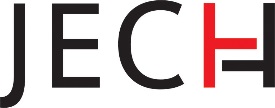 se sídlem v DOBRUŠCENádražní č. 481, 518 01, IČO:  bank.spojení:  a.s., Dobruška, č. ú. zastoupena Pavlem Jechem, ředitelem společnosti, zápis spol.u Kraj.soudu v Hradci Král.oddíl C,vložka 15453      jako prodávajícíA. PŘEDMĚT SMLOUVY A DODÁVKY ZBOŽÍI. Předmět smlouvy     Předmětem této smlouvy je dodávka zboží, viz bod II., a to za podmínek uvedených dále.II. Plnění kupní smlouvy       Plnění kupní smlouvy na danou dodávku zboží z nabídky prodávajícího (dále jen zboží) je uzavřeno na základě písemné, elektronické nebo faxové objednávky kupujícího, jakmile ji prodávající potvrdí. Zbožím se v tomto případě rozumí:III. Termín a místo dodání zboží      Prodávající je povinen kupujícímu dodat zboží na adresu určenou kupujícím, ve lhůtě potvrzené prodávajícím. Termín dodání je 10 - 12 týdnů (v případě delšího termínu dodání je zákazník informován telefonicky nebo písemně). Dodání zboží se mezi prodávajícím a kupujícím potvrzuje podpisem na daňový doklad nebo dodací list. Prodávající je oprávněn pro přepravu zboží použít třetí osobu. Doručovací adresa (pokud se liší od adresy udané v hlavičce smlouvy): Domov Kolešovice, Mgr. Ivana Suková, 313 582 265, kontakt@domovkolesovice.czIV. Výhrada vlastnictví      Kupující nabude vlastnické právo ke zboží až úplným zaplacením jeho kupní ceny podle kapitoly B této smlouvy. Nebezpečí škod na zboží však na kupujícího přechází jeho převzetím od prodávajícího, nebo jestliže kupující řádně dodané zboží odmítne převzít, od doby kdy mu prodávající umožnil se zbožím nakládat. Kupující je povinen po dobu do nabytí svého vlastnického práva k převzatému zboží umožnit prodávajícímu prověřovat jeho stav a úplnost. V. Záruční list     Kupující je povinen zajistit při prodeji zboží konečnému uživateli řádné vyplnění záručního listu. B. CENYI. Cena a její splatnost     Kupující je povinen prodávajícímu zaplatit kupní cenu zboží platných v den podpisu smlouvy. Prodávající má právo požadovat úhradu zálohy a to v minimální výši 30% celkové ceny objednávky. II. Platební podmínkyPlatba předem na základě vystavené faktury.V hotovosti při převzetí zboží. III. Úrok z prodlení      V případě prodlení kupujícího se zaplacením ceny zboží je prodávající oprávněn požadovat po kupujícím zaplacení úroků z prodlení ve výši 0,1% z dlužné částky za každý den tohoto jeho prodlení. C. REKLAMACE1. Reklamace se řeší následujícím postupem: - kupující zašle prodávajícímu reklamační protokol a kopii faktury - v případě, že se jedná o poškození zboží nebo obalu přepravcem, kupující při převzetí zboží zajistí, aby přepravce tuto skutečnost potvrdil do reklamačního protokolu nebo dodacího listu - prodávající na základě reklamačního protokolu rozhodne, zda nabídne kupujícímu slevu nebo požádá kupujícího o zaslání poškozeného zboží zpět prodávajícímu k posouzení reklamace. V případě zaslání zboží zpět prodávajícímu je kupující povinen zaslat zboží v obalu a přiložit veškerou dokumentaci: a) kopii faktury  b) reklamační protokol c) záruční list.  Prodávající nejpozději do 10 dnů od převzetí poškozeného výrobku od kupujícího posoudí stav výrobku.2.  Prodávající poskytuje záruku 5 let (2 roky zákonná záruka + 3 roky smluvní záruka poskytnutá výrobcem). Na el. motory a masážní zařízení poskytuje standardní záruku 2 roky. Na výrobky určené pro pečovatelství, zdravotnictví a do veřejných prostor poskytuje záruku 2 roky.       Záruka se vztahuje na skryté vady, které se během záruční lhůty projeví jako vady materiálu nebo zpracování. Nevztahuje se na závady způsobené přirozeným stárnutím materiálu, nadměrným opotřebováním, špatným uskladněním, umístěním na nevhodném místě (ve vlhku, na prudkém slunci, u topných těles aj.), hrubým zacházením a nesprávnou údržbou.       Odpovědnost za vady zboží se řídí ustanoveními občanského zákoníku.D. DALŠÍ UJEDNÁNÍÚzemí pro odbyt zboží: ČESKÁ REPUBLIKA………………………………………Není povolena jakákoliv distribuce do jiných zemí, než je stanoveno jako území odbytu.Na základě této smlouvy se nepovoluje redistribuce zboží do jiných míst, než určených bodem III. Této smlouvy.Zboží není určeno k prodeji přes internet. Internetová prezentace může být prováděna výhradně se souhlasen prodávajícího. E. DOBA TRVÁNÍ TÉTO SMLOUVY       Platnost kupní smlouvy je časově omezena a to na 3 měsíce od podpisu kupní smlouvy. Prodávající je oprávněn tuto smlouvu okamžitě zrušit svým písemným podáním doručeným kupujícímu, jestliže kupující porušil své povinnosti podle této smlouvy zvlášť hrubým způsobem. F. ZÁVĚREČNÁ USTANOVENÍ       Není-li v této smlouvě sjednáno jinak, závazkové vztahy smluvních stran podle této smlouvy se řídí občanským zákoníkem České republiky.                                    Přílohy: Výpis z OR, nebo Živnostenský list a doklad o registraci dani odběrateleV Dobrušce dne………9. 10. 2018………………………….           ....................................….......                                                                                                         .............................................	prodávající                                                                                                                        *kupující (podpis+razítko)	                                                                                                                  (při podpisu smlouvy napište jméno i hůlkovým písmem)*kupní smlouva musí být podepsána jednatelem společnosti, popř. oprávněnou osobou zastupující firmu v obchodních záležitostech a to na základě plné moci. V tomto případě musí být plná moc přílohou této kupní smlouvy. V případě podepsání smlouvy jinou osobou je kupní smlouva neplatná.Název výrobkuPotahový materiálMořeníPočet ksGAVOTA F2-2-PLoran 15Largo6Název  výrobkuCena za ks bez DPHPočet ksCena celkem s DPH a dopravouGavota19.801,656143.760,-